Pielikums Priekules novada pašvaldības domes29.06.2017.lēmumam Nr.248 (prot.Nr.2)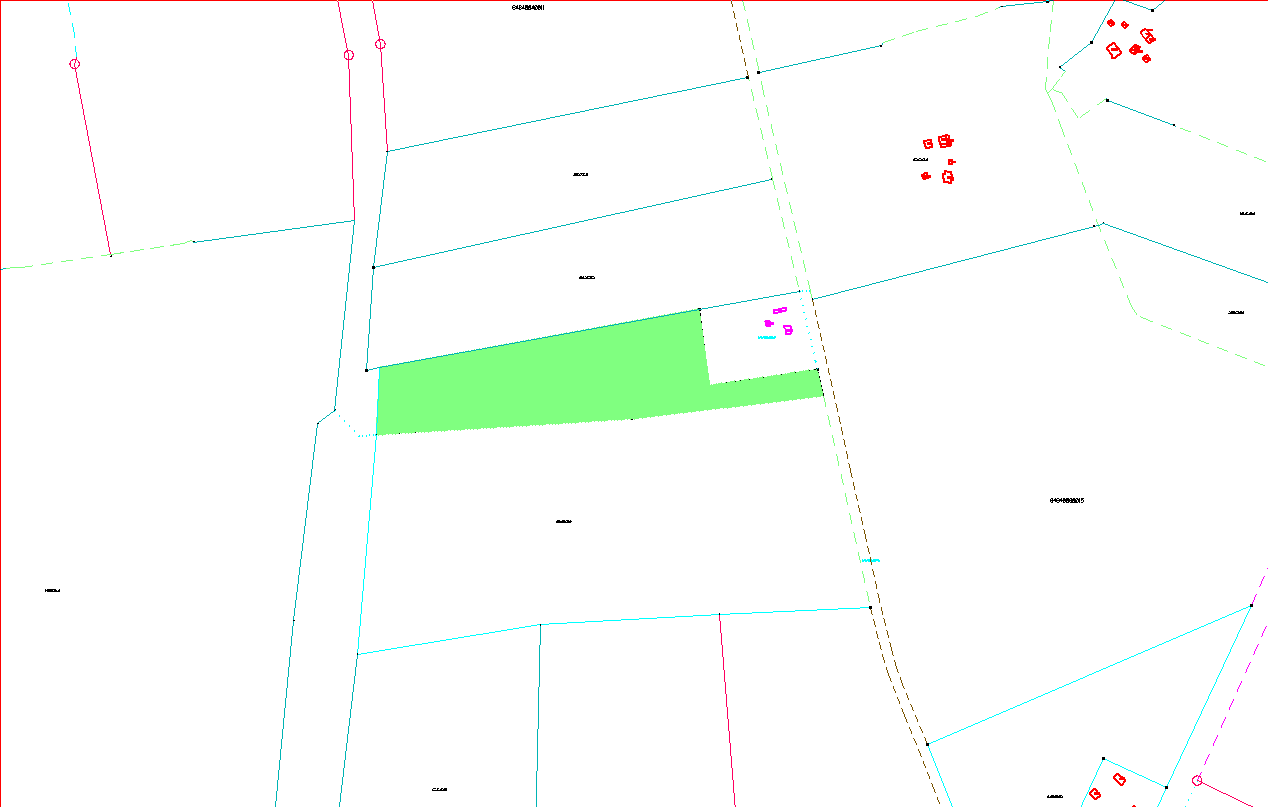 Zemes vienība “Josti”, kadastra apzīmējums 6464 006 0061, Kalētu pagastā